QuestionLabel the triangle Fill into the formula and cross out the part not neededRearrange the formulaUse calculator to find missing angle.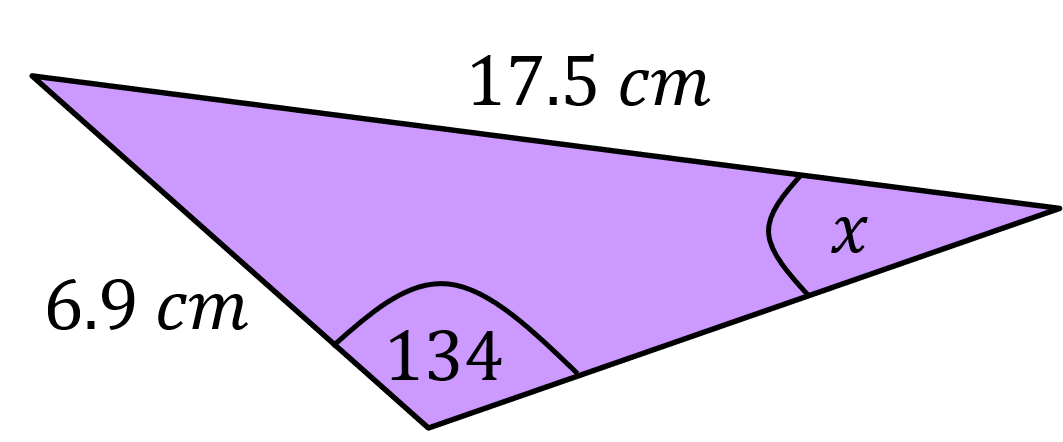 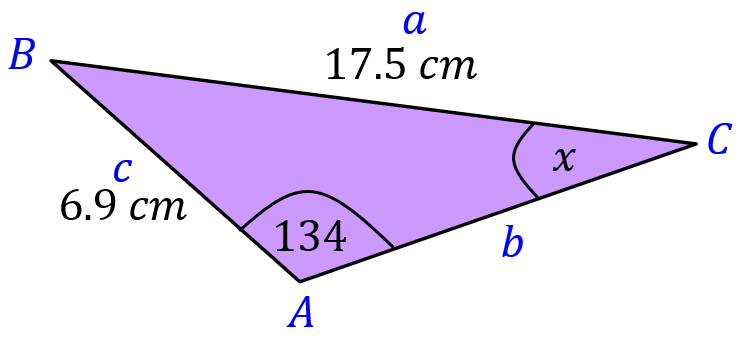 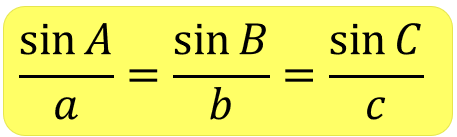 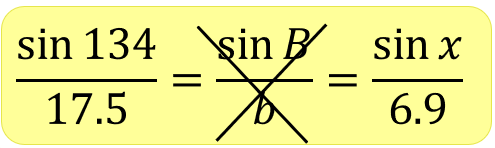 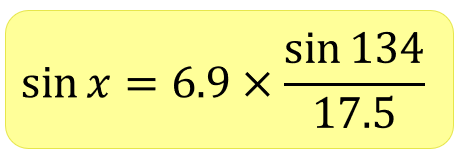 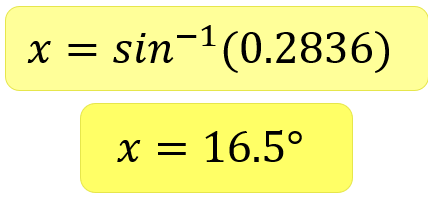 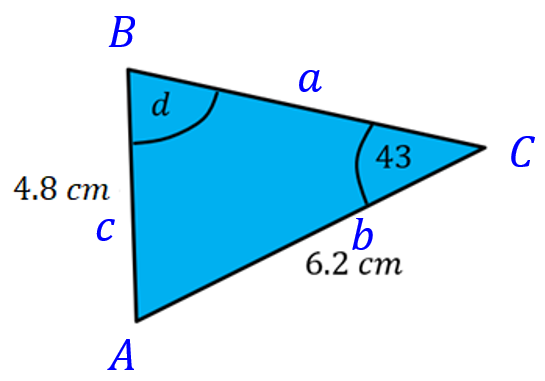 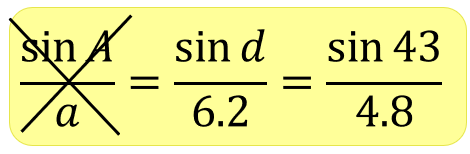 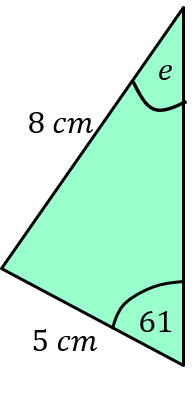 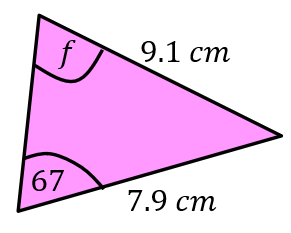 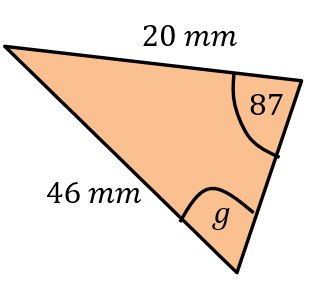 